§617.  Exceptions1.  Publicly available information.  This subchapter does not apply to information about an applicant or employee that is publicly available.[PL 2015, c. 343, Pt. B, §1 (NEW).]2.  Duty to screen or supervise.  This subchapter does not prohibit or restrict an employer from complying with a duty to screen employees or applicants before hiring or to monitor or retain employee communications that is established by a self-regulatory organization as defined by the federal Securities Exchange Act of 1934, 15 United States Code, Section 78c(a)(26) or under state or federal law, regulation or rule to the extent necessary to supervise communications of regulated financial institutions or insurance or securities licensees for banking-related, insurance-related or securities-related business purposes.[PL 2015, c. 343, Pt. B, §1 (NEW).]3.  Investigation.  This subchapter does not prohibit or restrict an employer from requiring an employee to disclose personal social media account information that the employer reasonably believes to be relevant to an investigation of allegations of employee misconduct or a workplace-related violation of applicable laws, rules or regulations if requiring the disclosure is not otherwise prohibited by law, as long as the information disclosed is accessed and used solely to the extent necessary for purposes of that investigation or a related proceeding.[PL 2015, c. 343, Pt. B, §1 (NEW).]SECTION HISTORYPL 2015, c. 343, Pt. B, §1 (NEW). The State of Maine claims a copyright in its codified statutes. If you intend to republish this material, we require that you include the following disclaimer in your publication:All copyrights and other rights to statutory text are reserved by the State of Maine. The text included in this publication reflects changes made through the First Regular and First Special Session of the 131st Maine Legislature and is current through November 1. 2023
                    . The text is subject to change without notice. It is a version that has not been officially certified by the Secretary of State. Refer to the Maine Revised Statutes Annotated and supplements for certified text.
                The Office of the Revisor of Statutes also requests that you send us one copy of any statutory publication you may produce. Our goal is not to restrict publishing activity, but to keep track of who is publishing what, to identify any needless duplication and to preserve the State's copyright rights.PLEASE NOTE: The Revisor's Office cannot perform research for or provide legal advice or interpretation of Maine law to the public. If you need legal assistance, please contact a qualified attorney.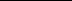 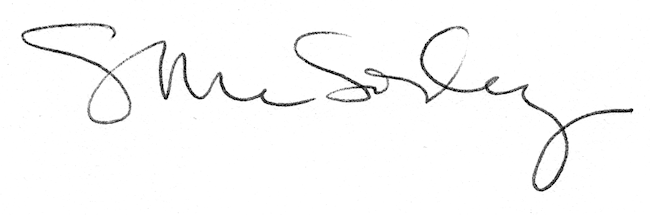 